Однодневный тур в Нижний Новгород, выезд 5 январяВ программе тура:Знакомство с городомСемейный тур для взрослых и детейПосещение зоопарка и аквапаркаДень 1. 22:00 - Сбор группы на Театральной площади, выезд из города Кирова.День 2.Прибытие в Нижний Новгород. Время для самостоятельного завтрака.Обзорная экскурсия по городу, которая познакомит нас с историей города. На площади Минина и Пожарского мы посетим главную городскую Елку. Заглянем на новогодние гуляния на Ярмарочной площади. Прогуляемся по украшенной яркими огнями стрелке Оки и Волги,  посетим собор Александра Невского. Также нас ждет экскурсия по Нижегородскому Кремлю - главной достопримечательности города. За всю историю существования он ни разу не был захвачен, несмотря на многочисленные попытки. Здесь расположен старейший Нижегородский Собор – Михайло-Архангельский, именно в нем захоронен прах великого нижегородца Козьмы Минина.Создаем себе сказочное настроение на фабрике стеклянных елочных игрушек "Ариэль". На экскурсии мы увидим работу стеклодувов, которые выдувают из стекла елочные игрушки по неизменной с 19 века технологии, посетим художественные мастерские, где елочные игрушки и другие новогодние сувениры мастера-художники расписывают вручную, примем участие в мастер-классе по росписи елочной игрушки. Каждый желающий может попробовать себя в роли художника, придумать и нарисовать оригинальное новогоднее украшение. И, конечно же, окажемся в мире новогодней сказки, посетив выставку-музей елочных игрушек.Организованный обед в кафе города.Свободное время для обеда и прогулки по центру города: пешеходная улица Большая Покровская, Нижегородская набережная, торговые центры и магазины. Яркая, украшенная новогодними огнями улица Большая Покровская предлагает на выбор разнообразные кафе, рестораны и развлечения. Русская, грузинская, китайская, европейская, мексиканская и другие кухни, необычные музеи и городские памятники - выбор вариантов досуга здесь огромный.Посещение аквапарка "Океанис" (за дополнительную плату) - новейшего семейного центра отдыха! Экстремальные горки для взрослых,  безопасные горки для детей, бассейны для любого возраста, бары и рестораны ждут вас! В термальной зоне "Океаниса" можно отдохнуть в бассейнах с разными температурными режимами и посетить более 15 разных бань и саун.Внимание, необходимо выбрать один из тарифов: только термальная зона, только зона аквапарка или тариф с обеими зонами.Для тех, кто берет тур без аквапарка, рекомендуем посетить парк Швейцария, где по традиции заливается каток, работают кафе и зоны отдыха. С конца декабря и до окончания каникул на территории проходят новогодние детские представления. Работает рождественский базар. Любителям красивых видов рекомендуем пройти на смотровую площадку, откуда открывается хороший обзор города.Отправление в Киров.День 3.~ 08:00 – ориентировочное время прибытие в Киров.Время в программе примерное и указывается для того, чтобы лучше представлять программу тура. Туроператор оставляет за собой право менять порядок предоставляемых услуг или заменять их на равноценные без изменения общего объема программы.В стоимость включены: транспортно-экскурсионное обслуживание, услуги сопровождающего, обед.За дополнительную плату: посещение аквапарка и термальной зоны "Океанис", питание, не вошедшее в стоимость тура, покупка сувениров.ВНИМАНИЕ! Для организованных групп тур рассчитывается индивидуально.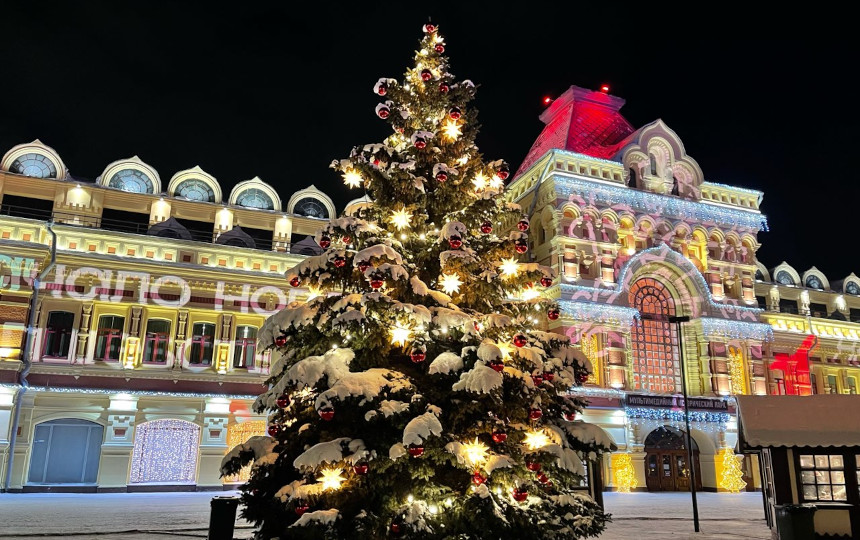 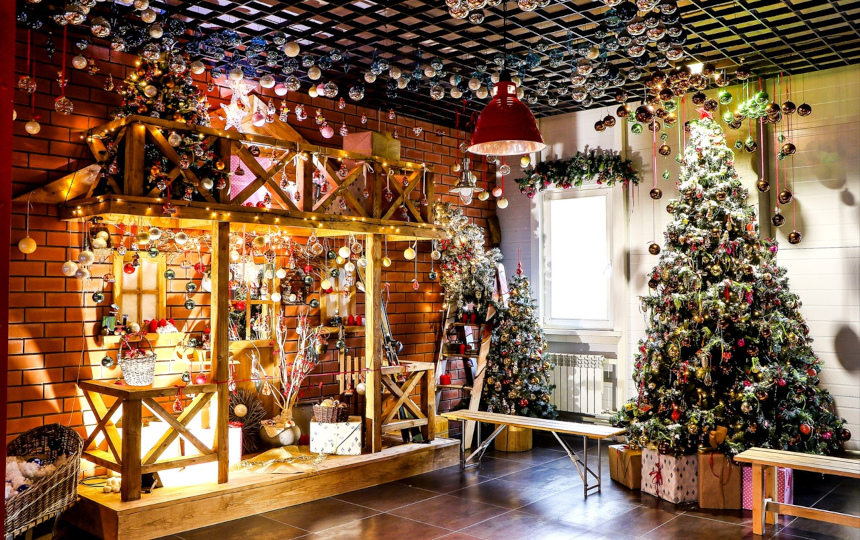 